床上用品等订购明细通知 尊敬的家长： 您好！我公司是佛山市南海区狮山石门高级中学2020-2023年采购学生床上用品（项目编号：FSWY211CG00）的中标供应商，负责石门高级中学学生床上用品、铁皮柜和回力鞋的生产供应服务。 为了服务育人、树立形象、培养学生的团队精神和整体意识，培养学生的良好习惯和行为规范，防止“黑心棉”进入校园，防止自带、自购不洁被褥产生交叉感染，确保学生身心健康，方便学生家长，加强学校宿舍统一管理，由学生家长按以下成交供应商的中标价支付学生购买床上用品、铁皮柜和回力鞋的费用。佛山市兴华床上用品服装有限公司 2023 年7 月16日床上用品清单明细表序号货物名称数量数量单位单价(元)支付二维码1被头刺绣“石门高级中学”全棉被套11张108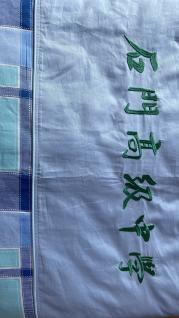 石门才子床品留念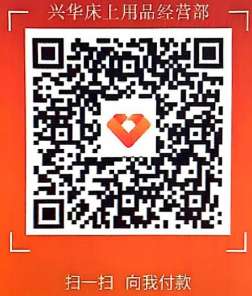 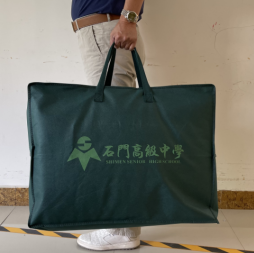 手提石门才子床品荣耀2全棉床垫套11张64石门才子床品留念手提石门才子床品荣耀3全棉枕套11个20石门才子床品留念手提石门才子床品荣耀4纯棉胎11张137石门才子床品留念手提石门才子床品荣耀5聚酯纤维垫胎11张59石门才子床品留念手提石门才子床品荣耀6聚酯纤维被芯11张67石门才子床品留念手提石门才子床品荣耀7聚酯纤维定型枕芯11个27石门才子床品留念手提石门才子床品荣耀8聚酯纤维梅花蚊帐11顶41石门才子床品留念手提石门才子床品荣耀9竹席11张36石门才子床品留念手提石门才子床品荣耀10塑料水桶11个20石门才子床品留念手提石门才子床品荣耀11塑料面盆11个10石门才子床品留念手提石门才子床品荣耀12环保无纺布行李袋印“石门高级中学”校标11个10石门才子床品留念手提石门才子床品荣耀以上12件套学生床上用品（不便散卖）合计：伍佰玖拾玖元整/套（小写：￥599元正/套）以上12件套学生床上用品（不便散卖）合计：伍佰玖拾玖元整/套（小写：￥599元正/套）以上12件套学生床上用品（不便散卖）合计：伍佰玖拾玖元整/套（小写：￥599元正/套）以上12件套学生床上用品（不便散卖）合计：伍佰玖拾玖元整/套（小写：￥599元正/套）以上12件套学生床上用品（不便散卖）合计：伍佰玖拾玖元整/套（小写：￥599元正/套）以上12件套学生床上用品（不便散卖）合计：伍佰玖拾玖元整/套（小写：￥599元正/套）以上12件套学生床上用品（不便散卖）合计：伍佰玖拾玖元整/套（小写：￥599元正/套）13铁皮柜长方形90*45*40*0.6cm11个17514运动鞋（回力牌）11双60如有需要，缴费时备注码数缴费套餐可选（五选一）：①12件套床上用品：599元                   ②12件套床上用品+铁皮柜1个：774元③12件套床上用品+运动鞋1双：659元        ④12件套床上用品+运动鞋2双：719元⑤12件套床上用品+铁皮柜1个+运动鞋1双：834元缴费套餐可选（五选一）：①12件套床上用品：599元                   ②12件套床上用品+铁皮柜1个：774元③12件套床上用品+运动鞋1双：659元        ④12件套床上用品+运动鞋2双：719元⑤12件套床上用品+铁皮柜1个+运动鞋1双：834元缴费套餐可选（五选一）：①12件套床上用品：599元                   ②12件套床上用品+铁皮柜1个：774元③12件套床上用品+运动鞋1双：659元        ④12件套床上用品+运动鞋2双：719元⑤12件套床上用品+铁皮柜1个+运动鞋1双：834元请按正确格式填写：支付项目：选“其他”    学校名称：石门高级中学姓名：填写学生姓名         班级、学号/报名号如果没有的，填写数字“1”即可请按正确格式填写：支付项目：选“其他”    学校名称：石门高级中学姓名：填写学生姓名         班级、学号/报名号如果没有的，填写数字“1”即可请按正确格式填写：支付项目：选“其他”    学校名称：石门高级中学姓名：填写学生姓名         班级、学号/报名号如果没有的，填写数字“1”即可请按正确格式填写：支付项目：选“其他”    学校名称：石门高级中学姓名：填写学生姓名         班级、学号/报名号如果没有的，填写数字“1”即可请各位家长对应价格表扫码上图 “兴华床上用品经营部”收款码支付学生购买床上用品的费用、开学时凭缴费凭证领取床上用品非常感谢各位家长的支持！如有疑问请致电  李生：139 0280 3569请各位家长对应价格表扫码上图 “兴华床上用品经营部”收款码支付学生购买床上用品的费用、开学时凭缴费凭证领取床上用品非常感谢各位家长的支持！如有疑问请致电  李生：139 0280 3569请各位家长对应价格表扫码上图 “兴华床上用品经营部”收款码支付学生购买床上用品的费用、开学时凭缴费凭证领取床上用品非常感谢各位家长的支持！如有疑问请致电  李生：139 0280 3569请各位家长对应价格表扫码上图 “兴华床上用品经营部”收款码支付学生购买床上用品的费用、开学时凭缴费凭证领取床上用品非常感谢各位家长的支持！如有疑问请致电  李生：139 0280 3569请各位家长对应价格表扫码上图 “兴华床上用品经营部”收款码支付学生购买床上用品的费用、开学时凭缴费凭证领取床上用品非常感谢各位家长的支持！如有疑问请致电  李生：139 0280 3569请各位家长对应价格表扫码上图 “兴华床上用品经营部”收款码支付学生购买床上用品的费用、开学时凭缴费凭证领取床上用品非常感谢各位家长的支持！如有疑问请致电  李生：139 0280 3569请各位家长对应价格表扫码上图 “兴华床上用品经营部”收款码支付学生购买床上用品的费用、开学时凭缴费凭证领取床上用品非常感谢各位家长的支持！如有疑问请致电  李生：139 0280 3569